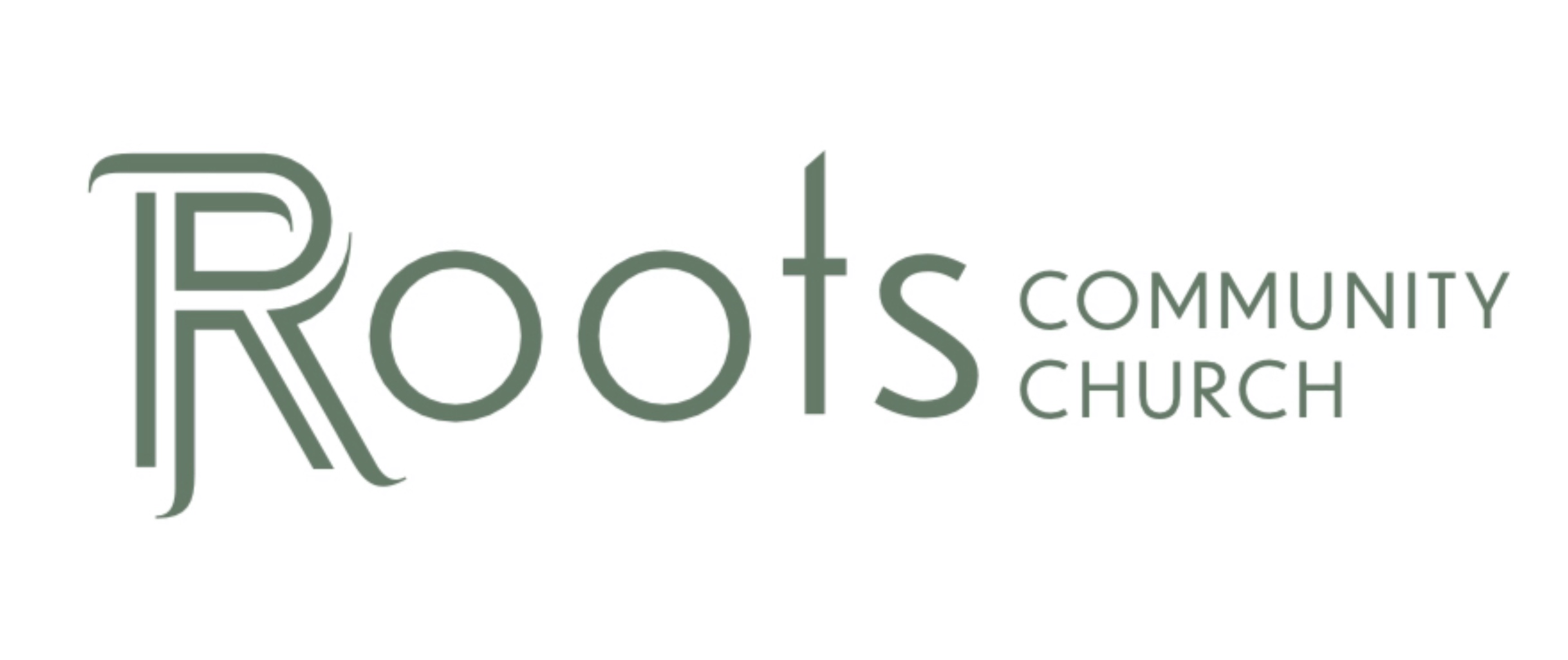 RCC Phoenix – 10.18.20 – Doing Things God’s Way (Week 4)“Then Elijah said to Ahab, “Go get something to eat and drink, for I hear a mighty rainstorm coming!” So Ahab went to eat and drink. But Elijah climbed to the top of Mount Carmel and bowed low to the ground and prayed with his face between his knees. Then he said to his servant, “Go and look out toward the sea.” The servant went and looked, then returned to Elijah and said, “I didn’t see anything.” Seven times Elijah told him to go and look. Finally the seventh time, his servant told him, “I saw a little cloud about the size of a man’s hand rising from the sea.” Then Elijah shouted, “Hurry to Ahab and tell him, ‘Climb into your chariot and go back home. If you don’t hurry, the rain will stop you!’” And soon the sky was black with clouds. A heavy wind brought a terrific rainstorm, and Ahab left quickly for Jezreel.”Doing Things God’s Way Requires ____________________ Let us quickly focus on a 4th person in this series: the __________________. Question:Have we ever looked over the horizon of our life expecting to see something moving our direction, or the smallest of indicators that the promise of the Lord to us would be realized and thought, “I don’t see anything.”Definition of Faithfulness:Steadfast in affection or allegianceFirm in adherence to promises or in observance of dutyGiven with strong assuranceTrue to the factsDefinition of Trust: Assured reliance on the character, ability, strength, or truth of someone or somethingAre we confident in the:Perfect ________________ of God?Unlimited ________________ of God?All powerful ________________ of God?Faultless ________________ about God?If so, I encourage us to follow the lead of Elijah’s faithful servant: __________   ___________________.There is nothing more ________________ or ________________ than the Almighty God in motion.Doing Things God’s Way Requires ________________Even though God has already promised the rain, Elijah must ____________ for it.Elijah bowing before the Lord in prayer is showing his heart of __________________. We need to continually pray even though their may be a __________________ in God’s response.“One day Jesus told his disciples a story to show that they should always pray and never give up. “There was a judge in a certain city,” he said, “who neither feared God nor cared about people. A widow of that city came to him repeatedly, saying, ‘Give me justice in this dispute with my enemy.’ The judge ignored her for a while, but finally he said to himself, ‘I don’t fear God or care about people, but this woman is driving me crazy. I’m going to see that she gets justice, because she is wearing me out with her constant requests!’” Then the Lord said, “Learn a lesson from this unjust judge. Even he rendered a just decision in the end. So don’t you think God will surely give justice to his chosen people who cry out to him day and night? Will he keep putting them off? I tell you, he will grant justice to them quickly! But when the Son of Man returns, how many will he find on the earth who have faith?”Prayer is not __________________ with God or __________________ that He do something for us.Mornings with Tozer: Daily Devotional Readings by A.W Tozer“Prayer among evangelical Christians is always in danger of degenerating into a glorified “gold rush.” But God is not a magical genie who answers our every wish, nor is He a weak God who can be controlled by our prayers”“You want what you don’t have, so you scheme and kill to get it. You are jealous of what others have, but you can’t get it, so you fight and wage war to take it away from them. Yet you don’t have what you want because you don’t ask God for it. And even when you ask, you don’t get it because your motives are all wrong—you want only what will give you pleasure.”When Elijah prayed for fire, the answer was __________________.When Elijah prayed for rain, the answer was __________________.Doing Things God’s Way Finds __________________ in __________________Earthy Benefits to Serving Jesus:Jesus is the prince of ________________.Jesus is our __________________.Jesus is our __________________.Jesus is our __________________.Question:What if the only payoff for our obedience was God’s will being accomplished on the Earth?The rain is a sign of __________________ and __________________. 